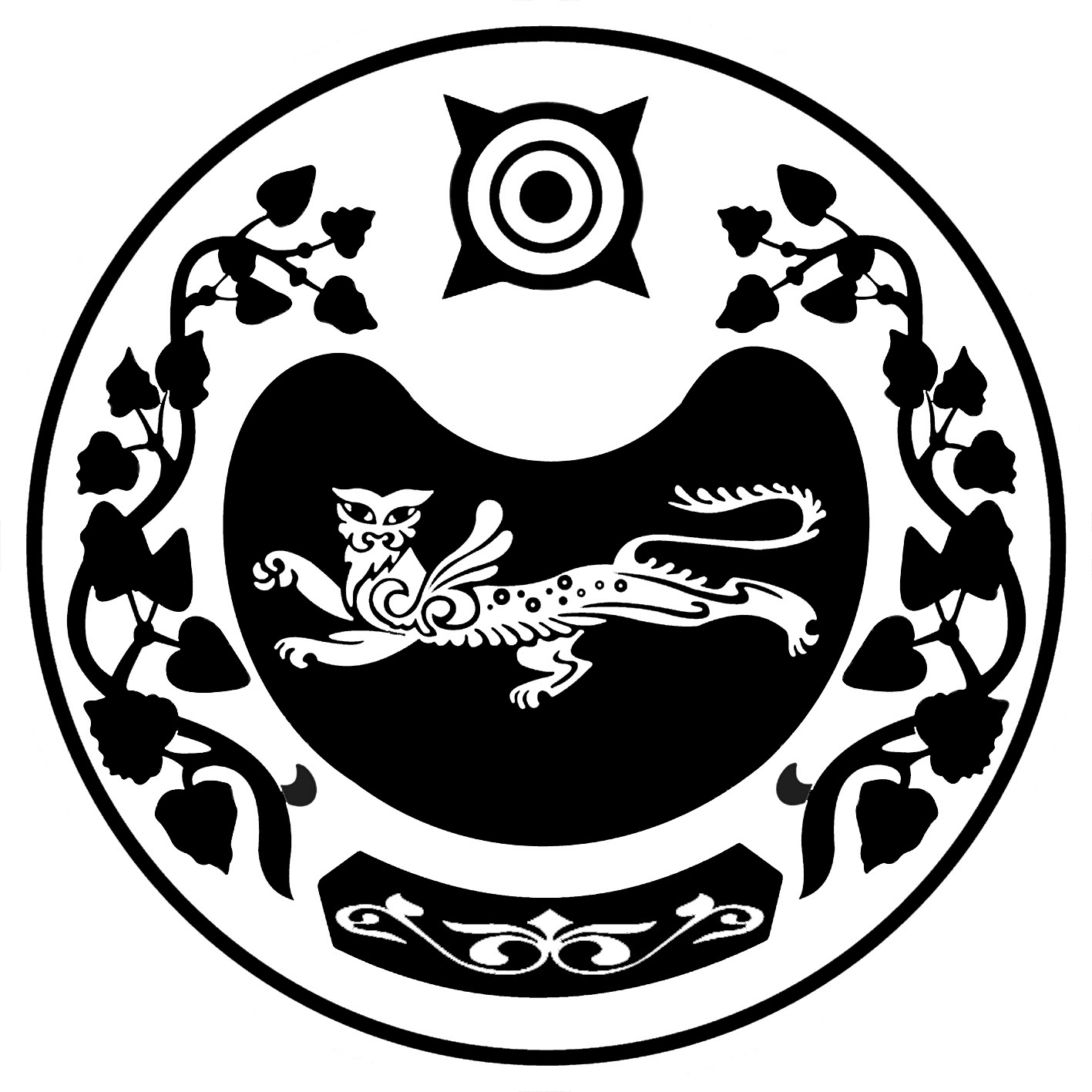             РОССИЯ ФЕДЕРАЦИЯЗЫ	                                  РОССИЙСКАЯ ФЕДЕРАЦИЯ            ХАКАС РЕСПУБЛИКАЗЫ	                        РЕСПУБЛИКА ХАКАСИЯ                     АFБАН ПИЛТIРI 		                               АДМИНИСТРАЦИЯ       АЙМАFЫНЫH УСТАF-ПАСТАА   		       УСТЬ-АБАКАНСКОГО РАЙОНАПОСТАНОВЛЕНИЕот  24.11.2022г.         	     №  1282-пр.п. Усть-Абакан	В целях повышения эффективности использования бюджетных средств, в соответствии с пунктом 1 статьи 66 Устава муниципального образования Усть-Абаканский район, администрация Усть-Абаканского района ПОСТАНОВЛЯЕТ:Внести изменения в приложение 1 к постановлению администрации Усть-Абаканского района от 20.05.2021 № 308-п «Об оказании материальной помощи гражданам, проживающим на территории Усть-Абаканского района, оказавшимся в трудной жизненной ситуации» следующие изменения:1)  Пункт 2 после слова «имеют» дополнить словом «малообеспеченные»;2)  Пункт 3 дополнить абзацем седьмым следующего содержания:«- сопровождение несовершеннолетних детей, страдающих заболеваниями, к месту прохождения лечения, обследования, консультации,  реабилитации по направлению (вызову) лечебного учреждения, находящегося за пределами Республики Хакасия;»;1.3. В пункте 4:- в абзаце пятом слова «справки о составе семьи» заменить словами «копий документов, удостоверяющих личности граждан, зарегистрированных по одному адресу с заявителем»;- абзац седьмой после слова «препаратов;» дополнить словами «копии направления (вызова) лечебного учреждения, находящегося за пределами Республики Хакасия, на лечение (госпитализацию), обследование, консультацию, реабилитацию несовершеннолетнего;».2. Управделами администрации Усть-Абаканского района (Лемытская О.В.) разместить настоящее постановление на официальном сайте администрации Усть-Абаканского района в сети «Интернет».3. МАУ «Редакция газеты «Усть-Абаканские известия» (Церковная И.Ю.) опубликовать настоящее постановление в газете «Усть-Абаканские известия официальные».4. Контроль за исполнением настоящего постановления возложить на Федорову О.А. – заместителя Главы администрации Усть-Абаканского района по социальным вопросам.Глава Усть-Абаканского района		   		                         Е.В.ЕгороваО внесении изменений в постановление администрации Усть-Абаканского района от 20.05.2021 № 308-п «Об оказании материальной помощи гражданам, проживающим на территории Усть-Абаканского района, оказавшимся в трудной жизненной ситуации» 